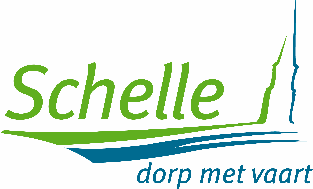 AANVRAAG TOEGANG RECYCLAGEPARKAlle inwoners van de gemeente Schelle die in het bezit zijn van een elektronische identiteitskaart (e-ID) hebben zonder voorafgaande erkenning toegang tot het gemeentelijke recyclagepark. Andere gebruikers dienen zich te laten erkennen via dit formulier.Werkwijze:U bezorgt dit ingevulde formulier aan het onthaal van het gemeentehuis of via milieu@schelle.be.Na goedkeuring van uw aanvraag ontvangt u een ondertekend exemplaar terug.Dit getekend formulier geeft u af op het recyclagepark. Na betaling van een éénmalige borgsom van 5 euro ontvangt u een tijdelijke toegangspas.Opmerking:KMO’s en zelfstandige ondernemers dienen gebruik te maken van de KMO-recyclageparken van Aartselaar, Kontich of Wommelgem.Aanvraag:Goedgekeurd op (datum)Gegevens aanvrager:Gegevens aanvrager:Gegevens aanvrager:Gegevens aanvrager:Naam:Contactpersoon:Adres:e-mail:Hoedanigheid: rechtspersoon of VZW Feitelijke vereniging Natuurlijk persoonReden toegang: Regelmatige/ uitzonderlijke activiteiten: Regelmatige/ uitzonderlijke activiteiten: Regelmatige/ uitzonderlijke activiteiten: nieuwe inwoner/ Huis gekocht, gelegen: nieuwe inwoner/ Huis gekocht, gelegen: nieuwe inwoner/ Huis gekocht, gelegen: Andere: Betty Van Cauteren,Rob Mennes,Algemeen DirecteurBurgemeester